Supplementary Data: (1 table, 1 figure)Supplementary Table 1. Concentrations (ng/mL) of urinary phthalate metabolic about pregnant in different month.   Supplementary Figure 1. Heat map of spearman correlation between different urinary phthalate metabolite Supplementary Figure 2: Heat map of spearman correlation between different urinary phthalate metabolite 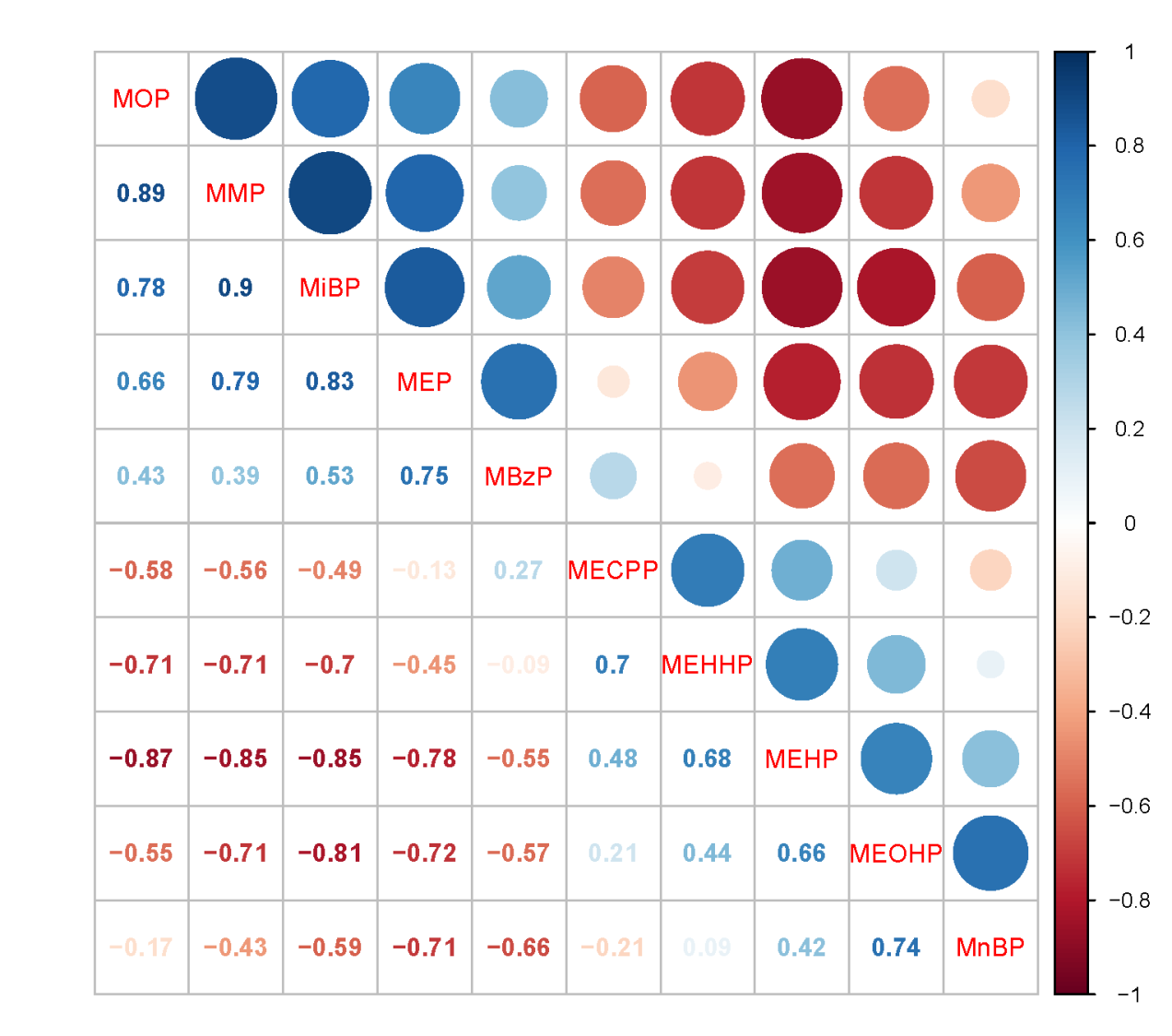 Supplementary Table 1. Concentrations (ng/mL) of urinary phthalate metabolic about pregnant in different month. Supplementary Table 1. Concentrations (ng/mL) of urinary phthalate metabolic about pregnant in different month. Supplementary Table 1. Concentrations (ng/mL) of urinary phthalate metabolic about pregnant in different month. Supplementary Table 1. Concentrations (ng/mL) of urinary phthalate metabolic about pregnant in different month. Supplementary Table 1. Concentrations (ng/mL) of urinary phthalate metabolic about pregnant in different month. Supplementary Table 1. Concentrations (ng/mL) of urinary phthalate metabolic about pregnant in different month. Supplementary Table 1. Concentrations (ng/mL) of urinary phthalate metabolic about pregnant in different month. Supplementary Table 1. Concentrations (ng/mL) of urinary phthalate metabolic about pregnant in different month. Supplementary Table 1. Concentrations (ng/mL) of urinary phthalate metabolic about pregnant in different month. Supplementary Table 1. Concentrations (ng/mL) of urinary phthalate metabolic about pregnant in different month. Supplementary Table 1. Concentrations (ng/mL) of urinary phthalate metabolic about pregnant in different month. Supplementary Table 1. Concentrations (ng/mL) of urinary phthalate metabolic about pregnant in different month. Supplementary Table 1. Concentrations (ng/mL) of urinary phthalate metabolic about pregnant in different month. Supplementary Table 1. Concentrations (ng/mL) of urinary phthalate metabolic about pregnant in different month. Supplementary Table 1. Concentrations (ng/mL) of urinary phthalate metabolic about pregnant in different month. MMPMEPMiBPMnBPMBzPMoPMEHPMECPPMEHHPMEOHPΣmLPAEΣmDEHPΣ10mPAEBaselinerange a5.38−74.814.5−77.44.66−50.528.3−1400.78−7.16nd b−3.532.36−20.63.28−36.412.5−16617.1−161108−27992.5−319257−527n = 35median32.7842.821.875.03.241.489.7316.583.572.6179186374mean37.343.625.182.13.761.7510.818.485.182.0181184371sd30.527.620.449.83.001.477.7913.965.462.558.972.7112range c4.82−75.114.3−72.34.42−51.431.0−1410.68−6.68nd−3.842.12−18.73.29−35.412.2−16816.2−167112−27397−304264−515median31.941.919.275.51.471.163.6216.384.978.8187193393mean36.341.824.883.52.411.005.7817.988.085.0189196386sd27.222.718.843.12.711.696.9612.057.857.458.680.31003rd monthrange a4.85−65.311.0−75.94.25−47.510.1−1010.70−6.23nd−3.413.75−18.02.75−28.19.87−1349.48−14489.2−20282.7−241211−398n =29median31.138.119.751.03.63nd10.814.355.060.2142149331mean34.639.922.856.03.611.8210.915.462.867.6149148301sd28.328.318.139.92.501.396.511.952.556.952.571.297.9range c5.52−65.010.7−70.34.26−45.712.1−1120.63−6.62nd−2.983.27−17.92.15−28.710.3−1378.70−14998.3−22187.4−253222−412median30.538.118.352.22.24nd9.6114.951.060.7149144310mean34.138.721.657.42.721.349.2515.764.568.5155157312sd24.323.715.533.92.581.207.0810.946.253.04966.081.54th monthrange a3.24−66.610.3−62.24.22−41.717.5−103nd−6.01nd−2.841.74−20.12.98−25.511.3−10115.2−12786.4−21066.2−218179−379n = 27median24.627.717.263.43.27nd10.113.452.365.1139139277mean31.632.920.162.33.321.8310.513.655.268.8141147286sd27.422.816.938.12.341.418.399.4539.150.251.673.286.5range c3.40−62.010.1−61.54.16−41.616.1−109nd−6.48nd−2.491.54−17.42.92−26.614.4−10512.6−12889.8−21569.4−224190−394median24.327.816.660.02.05nd7.6213.457.453.9143141298mean30.332.819.562.92.671.308.5413.558.165.5150146294sd22.720.115.032.32.611.227.208.5634.844.549.661.378.75th monthrange a5.23−59.39.00−55.92.94−37.116.4−97.5nd−6.79nd−2.64nd−18.12.24−25.312.5−11211.0−13274.2−21565.2−219168−366n = 27median23.828.216.648.93.12nd8.3811.846.758.5129122248mean28.430.118.436.93.491.159.2512.855.366.3127127255sd23.919.914.39.062.720.876.769.5741.452.756.274.284.2range c5.62−56.410.0−55.92.96−37.117.4−100nd−6.63nd−2.85nd−15.22.44−25.312.7−11310.8−13177.0−20367.1−223177−374median23.627.615.649.82.22nd3.3811.848.355.0133.6129264mean27.930.417.955.12.711.285.1312.756.064.1135138273sd21.517.812.933.62.601.196.348.5038.045.946.564.578.16th monthrange a3.38−50.66.72−51.94.05−33.211.7−90.0nd−5.81nd−2.132.26−16.91.43−23.612.9−11112.3−12672.2−16671.4−205172−351n = 31median20.522.614.941.52.621.038.4510.653.254.8107127257mean24.326.217.946.73.021.108.9511.659.463.6115136255sd20.218.914.132.92.430.796.209.3542.648.341.660.278.2range c3.36−47.27.13−51.54.27−33.311.2−93.5nd−6.60nd−3.111.96−18.01.24−23.414.7−11014.8−12776.9−17575.2−212180−358median21.322.716.042.02.161.356.8910.6052.454.7119134260mean23.625.618.748.82.661.467.6811.759.663.5120142263sd16.916.413.230.22.611.247.848.6137.246.238.656.272.37th monthrange a5.94−51.55.20−49.83.27−32.315.3−74.4nd−5.86nd−2.682.14−18.52.42−21.211.7−11710.0−95.774.2−16461.2−196166−315n = 30median24.322.916.043.52.26nd8.4710.455.451.9105122227mean26.825.517.244.72.810.849.4611.058.853.511121244sd20.119.112.827.12.370.616.918.0045.038.74759.672.4range c6.15−50.05.27−51.74.15−32.915.1−72.3nd−6.49nd−2.851.66−17.62.26−20.911.7−11210.0−99.679.4−17262.8−205176−331median23.924.216.043.52.09nd10.210.254.649.8112129247mean26.626.417.943.72.611.2710.310.858.153.7118133251sd17.817.412.023.52.551.226.037.0339.135.437.354.567.08th monthrange a5.15−49.95.90−49.02.74−31.112.7−71.3nd−4.50nd−2.081.63−17.31.57−18.56.83−97.57.91−11062.1−14436.6−189141−311n = 32median18.323.113.237.22.130.8566.946.7647.737.8104122215mean23.426.015.140.22.251.028.428.5949.051.4102121217sd19.118.512.025.01.830.846.706.9339.647.438.463.975.2range c6.05−45.17.32−50.62.70−29.812.9−71.4nd−6.59nd−3.041.48−15.71.44−16.96.47−1017.98−11467.1−14739.3−193145−302median19.023.313.237.22.16nd2.556.4946.549.5108111224mean22.726.614.839.42.651.365.348.1348.853.9108116224sd15.916.810.621.82.581.246.145.9136.444.633.058.065.19th monthrange a3.45−39.74.34−47.02.37−25.910.4−76.1nd−3.84nd−2.541.27−14.71.27−15.110.7−94.28.09−10060.4−14752.7−177131−282n = 30median17.920.610.737.01.63nd7.076.6545.945.094.7104212mean19.624.113.040.01.930.767.687.3549.750.999.7102204sd15.618.510.428.41.520.605.735.9436.438.238.256.270.6range c3.64−37.16.14−48.82.23−25.310.5−74.8nd−6.59nd−3.111.08−13.91.27−14.510.5−98.87.67−10161.4−15256.4−176134−297median18.122.210.336.71.96nd6.056.2543.945.296.2108204mean19.225.612.539.82.691.294.657.0749.151.0101112213sd13.516.88.9724.12.601.236.075.1432.933.234.748.063.2a Range: 10th̶−90th; bnd = not detectable; cmedian creatinine corrected concentration (the bold italic, μg/g).a Range: 10th̶−90th; bnd = not detectable; cmedian creatinine corrected concentration (the bold italic, μg/g).a Range: 10th̶−90th; bnd = not detectable; cmedian creatinine corrected concentration (the bold italic, μg/g).a Range: 10th̶−90th; bnd = not detectable; cmedian creatinine corrected concentration (the bold italic, μg/g).a Range: 10th̶−90th; bnd = not detectable; cmedian creatinine corrected concentration (the bold italic, μg/g).a Range: 10th̶−90th; bnd = not detectable; cmedian creatinine corrected concentration (the bold italic, μg/g).a Range: 10th̶−90th; bnd = not detectable; cmedian creatinine corrected concentration (the bold italic, μg/g).a Range: 10th̶−90th; bnd = not detectable; cmedian creatinine corrected concentration (the bold italic, μg/g).a Range: 10th̶−90th; bnd = not detectable; cmedian creatinine corrected concentration (the bold italic, μg/g).a Range: 10th̶−90th; bnd = not detectable; cmedian creatinine corrected concentration (the bold italic, μg/g).a Range: 10th̶−90th; bnd = not detectable; cmedian creatinine corrected concentration (the bold italic, μg/g).a Range: 10th̶−90th; bnd = not detectable; cmedian creatinine corrected concentration (the bold italic, μg/g).a Range: 10th̶−90th; bnd = not detectable; cmedian creatinine corrected concentration (the bold italic, μg/g).a Range: 10th̶−90th; bnd = not detectable; cmedian creatinine corrected concentration (the bold italic, μg/g).a Range: 10th̶−90th; bnd = not detectable; cmedian creatinine corrected concentration (the bold italic, μg/g).